Curriculum for a Successful Future?17 October 2019, Swansea University220 people signed up via Eventbrite to join us on the evening; staff and speakers brought the expected number to 230.  In the end, attending on the evening were 175 delegates plus staff and speakers. Of these, 102 delegates completed feedback cards; the response is summarised below. A live stream was broadcast to an audience at Bangor University; the video exists on Youtube athttps://www.youtube.com/watch?v=7CWvdNvE3tI.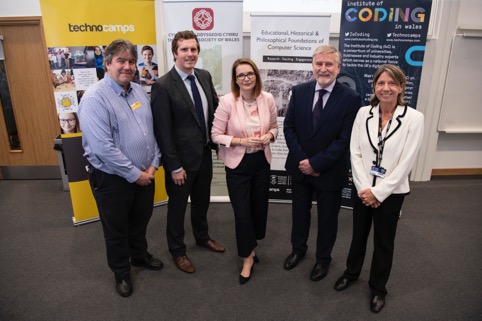 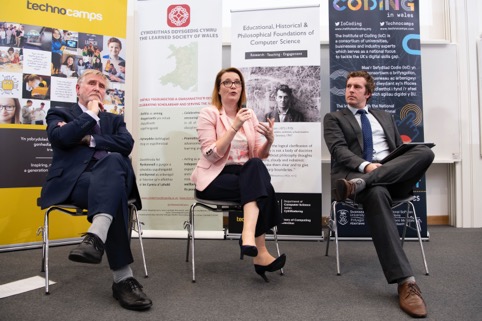 Analysis of Delegates feedback cards Question 1.  What Sector are you from?86% of the delegates were from the education sector with two-fifths coming from Primary Schools.Question2.  To what degree was the event useful/ informative?Two-thirds of the delegates found the lectures and Q&A session very useful/informative.Summary of Comments There were no negative comments provided. Overall there was high engagement and satisfaction with the evening and the information presented.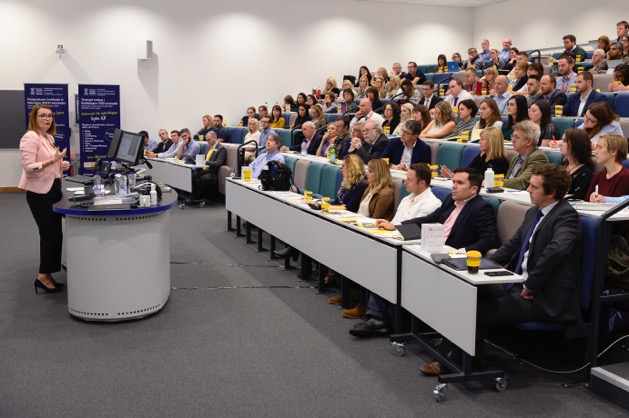 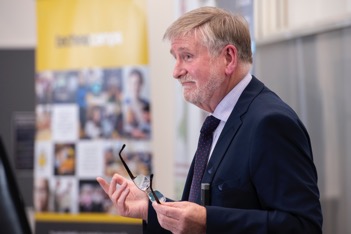 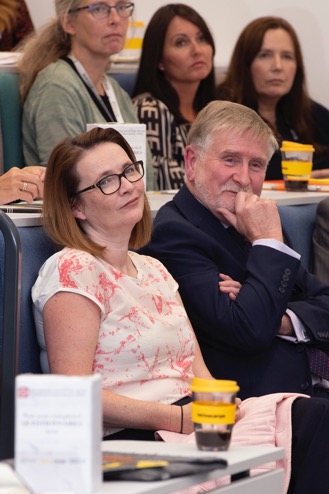 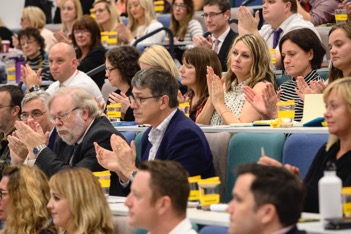 Information on the Gatsby model mentioned informative. Q&A best part. Alma wrapped it up perfectly!Useful focus on professional partnerships and how input is essential from range of services for centralised approach to new curriculumExcellent panel!A very motivating evening. Many thanks!Beneficial to hear the vision so clearly articulatedLots of interesting argumentsEncouraging to hear where education is goingIt gave me a perspective from those that were/are involved in the process of the reformInteresting presentations, relevant + useful good timings - each session lasted appropriate. time, venue very good, Q&A goodGood summary of the 'reasons' for changeVery thought provoking - exciting times ahead!Enjoyed Prof. Donaldson's talk in particular helped decode unfamiliar language of new curriculum.A good mix of looking back looking forward on how Wales can be really 'on the map' re Curriculum reform. Extremely interesting.Valuable to know the landscape. Well-presented and clear to follow.A very informative event. Honest Q&A.An excellent evening. Further clarification and ideas to take forward.Q&A (in some ways) best part. Maybe time next one differently?As a Head Teacher. I embrace the opportunity to design a curriculum that our learners need!Interesting points raised. Clear vision stated and explained. Look forward to seeing the investment in teachers.Great to hear Prof. Donaldson speaking, definitely inspirational. Looking forward to seeing the curriculum changes.